TRANSPOSING   1. Rewrite these treble clef notes in the bass clef, keeping the pitch the same. 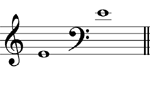 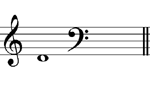 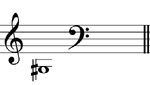 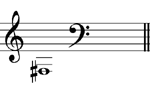 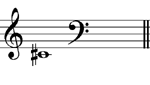 